ПОСТАНОВЛЕНИЕ СОВЕТА МИНИСТРОВ РЕСПУБЛИКИ БЕЛАРУСЬ12 июля 2013 г. № 609Об утверждении Положения о порядке организации и проведения аукционов (конкурсов) по продаже отдельных объектов, находящихся в государственной собственностиИзменения и дополнения:Постановление Совета Министров Республики Беларусь от 14 ноября 2019 г. № 767 (Национальный правовой Интернет-портал Республики Беларусь, 16.11.2019, 5/47336);Постановление Совета Министров Республики Беларусь от 2 апреля 2020 г. № 193 (Национальный правовой Интернет-портал Республики Беларусь, 03.04.2020, 5/47958);Постановление Совета Министров Республики Беларусь от 3 марта 2023 г. № 165 (Национальный правовой Интернет-портал Республики Беларусь, 17.03.2023, 5/51465) - внесены изменения и дополнения, вступившие в силу 22 марта 2023 г., за исключением изменений и дополнений, которые вступят в силу 1 октября 2023 г.В соответствии с пунктом 2 Указа Президента Республики Беларусь от 10 января 2013 г. № 14 «О внесении изменений и дополнений в Указ Президента Республики Беларусь от 5 мая 2009 г. № 232» Совет Министров Республики Беларусь ПОСТАНОВЛЯЕТ:1. Утвердить Положение о порядке организации и проведения аукционов (конкурсов) по продаже отдельных объектов, находящихся в государственной собственности (прилагается).2. Настоящее постановление вступает в силу после его официального опубликования.ПОЛОЖЕНИЕо порядке организации и проведения аукционов (конкурсов) по продаже отдельных объектов, находящихся в государственной собственностиГЛАВА 1ОБЩИЕ ПОЛОЖЕНИЯ1. Настоящим Положением устанавливается порядок организации и проведения аукционов (конкурсов) по продаже отдельных объектов, находящихся в государственной собственности, в том числе аукционов с установлением начальной цены продажи, равной одной базовой величине (далее – аукцион с начальной ценой, равной одной базовой величине).2. Предметом аукционов (конкурсов) по продаже отдельных объектов, находящихся в государственной собственности, в том числе аукционов с начальной ценой, равной одной базовой величине (далее, если не указано иное, – торги), являются находящиеся в государственной собственности:изолированные помещения, машино-места, иное недвижимое имущество*, за исключением предприятий как имущественных комплексов, капитальных строений (зданий, сооружений), незавершенных законсервированных капитальных строений (далее, если не указано иное, – недвижимое имущество);доли в праве собственности на капитальные строения (здания, сооружения), изолированные помещения, машино-места, незавершенные законсервированные капитальные строения, иное недвижимое имущество, незавершенные незаконсервированные капитальные строения (далее – доли в праве собственности);машины, оборудование, транспортные средства, иное движимое имущество, относящееся к основным средствам (далее, если не указано иное, – движимое имущество).______________________________* Предметом торгов могут быть также капитальные строения (здания, сооружения), незавершенные законсервированные и незаконсервированные капитальные строения, в отношении которых приняты решения об их отчуждении для последующего сноса без изъятия и предоставления земельного участка.3. Действие настоящего Положения не распространяется на организацию и проведение торгов по продаже:жилых домов и жилых помещений, в том числе не завершенных строительством, находящихся в государственной собственности;имущества, изъятого, арестованного, конфискованного или обращенного в доход государства иным способом;имущества, на которое обращено взыскание в счет неисполненного налогового обязательства, неуплаченных пеней;имущества, на которое обращено взыскание в процессе принудительного исполнения судебных постановлений и иных исполнительных документов;государственного имущества в процессе экономической несостоятельности (банкротства);имущества в процессе ликвидации государственного юридического лица;государственного имущества в процессе приватизации;высвобождаемых материальных ресурсов Вооруженных Сил, других войск, воинских формирований и военизированных организаций Республики Беларусь в виде движимого имущества и воздушных судов, судов внутреннего плавания и судов плавания «река – море»;государственного имущества, продаваемого путем проведения электронных торгов.4. Торги являются открытыми, за исключением случаев, установленных законодательными актами.Если иное не установлено законодательными актами, участниками торгов могут быть юридические лица и индивидуальные предприниматели Республики Беларусь, а также иностранные юридические лица, граждане Республики Беларусь, иностранные граждане, лица без гражданства.Сведения об участниках торгов не подлежат разглашению, кроме случаев, предусмотренных законодательством.5. Начальная цена продажи предмета торгов определяется в соответствии с законодательством.Начальная цена продажи, равная одной базовой величине, определяется в отношении всего объекта недвижимости, включая его составные части и принадлежности согласно техническому паспорту, либо ведомости технических характеристик, либо паспорту неиспользуемого объекта.Начальная цена продажи предмета торгов, не проданного на ранее проведенных торгах, может быть понижена в соответствии с законодательством.6. Продавцом предмета торгов может быть:государственное юридическое лицо, за которым предмет торгов закреплен на праве хозяйственного ведения или оперативного управления;ссудодатель, заключивший договор безвозмездного пользования предметом торгов;Государственный комитет по имуществу – в отношении имущества, составляющего казну Республики Беларусь;местный исполнительный комитет – в отношении имущества, составляющего казну соответствующей административно-территориальной единицы.7. Исключен.8. Решение о продаже на торгах предмета торгов принимается в порядке, установленном законодательством о распоряжении государственным имуществом.На торги может быть выставлено одновременно недвижимое и движимое имущество для продажи единым предметом торгов в случае установления продавцом предмета торгов целесообразности такой продажи.9. Продажа предмета торгов производится только за денежные средства.ГЛАВА 2ПОДГОТОВКА И ОРГАНИЗАЦИЯ ПРОВЕДЕНИЯ ТОРГОВ10. Организатором торгов выступает продавец предмета торгов, или государственная организация, или организация, доля Республики Беларусь и (или) административно-территориальных единиц в уставном фонде которой составляет более 50 процентов, на основании заключаемого с продавцом предмета торгов договора поручения.Договор поручения заключается в соответствии с формой, установленной Государственным комитетом по имуществу.11. Продавец предмета торгов:устанавливает начальную цену продажи предмета торгов;организует поиск потенциальных покупателей;обеспечивает возможность ознакомления заинтересованных лиц, названных в части второй пункта 4 настоящего Положения, с предметом торгов;заключает договор купли-продажи предмета торгов с победителем торгов либо единственным участником несостоявшихся торгов, с которым в соответствии с протоколом о признании торгов несостоявшимися заключается такой договор (далее – единственный участник торгов);осуществляет иные функции в соответствии с настоящим Положением.12. Организатор торгов:устанавливает место, дату и время проведения торгов, а также место, дату и время окончания приема заявлений на участие в торгах с прилагаемыми документами, указанными в пункте 21 настоящего Положения;устанавливает размер задатка для участия в торгах в соответствии с пунктом 13 настоящего Положения;создает комиссию по проведению торгов (далее – комиссия);организует поиск потенциальных покупателей;организует публикацию извещения о проведении торгов (далее – извещение) и дополнительно информации об объявленных торгах и предмете торгов (далее – информация о торгах), сообщения об отказе от проведения торгов;доводит до сведения участников торгов до их проведения информацию о затратах на организацию и проведение торгов, включая расходы, связанные с изготовлением и предоставлением данным участникам документации, необходимой для проведения торгов (далее – затраты на организацию и проведение торгов);принимает заявления на участие в торгах с прилагаемыми документами;заключает с участниками торгов соглашение о правах, обязанностях и ответственности сторон в процессе подготовки и проведения торгов по форме, утвержденной Государственным комитетом по имуществу (далее – соглашение);проводит торги и оформляет их результаты;принимает решение об аннулировании результатов торгов либо об отмене решения о продаже предмета торгов единственному участнику торгов в случаях, предусмотренных настоящим Положением;разрешает спорные вопросы, возникающие в ходе проведения торгов;устанавливает размер штрафа, уплачиваемый участниками торгов в соответствии с частью второй пункта 23 настоящего Положения и законодательными актами;осуществляет в установленный срок расчеты с участниками торгов, за исключением расчетов по договору купли-продажи предмета торгов в случае, если организатором торгов является организация, действующая на основании договора поручения;осуществляет иные функции в соответствии с настоящим Положением.13. Сумма задатка устанавливается организатором торгов в размере:не более 20 процентов от начальной цены продажи предмета торгов, если иное не установлено законодательными актами, за исключением аукциона с начальной ценой, равной одной базовой величине;одной базовой величины при проведении аукциона с начальной ценой, равной одной базовой величине.14. Организатор торгов создает комиссию, назначает ее председателя, заместителя председателя и секретаря комиссии. В состав комиссии могут включаться представители организатора торгов, продавца предмета торгов, а также других государственных органов (организаций) по согласованию с этими органами (организациями).Комиссия может быть создана для организации и проведения торгов по конкретному предмету торгов или на определенный период времени (как правило, на один год).15. Заседание комиссии считается правомочным при условии присутствия на нем не менее двух третей общего количества ее членов. Решение принимается простым большинством голосов путем открытого голосования членов комиссии, присутствующих на заседании. В случае равенства голосов председатель комиссии (в его отсутствие – заместитель председателя) имеет право решающего голоса.Все решения комиссии оформляются протоколом, который подписывается председателем (в его отсутствие – заместителем председателя) и членами комиссии, присутствовавшими на заседании.16. Организатор торгов может делегировать комиссии отдельные свои функции в части:проведения торгов и оформления их результатов;разрешения спорных вопросов, возникающих в ходе проведения торгов.17. Организатор торгов имеет право отказаться от их проведения:в любое время, но не позднее чем за три календарных дня до наступления даты проведения аукциона – при продаже предмета торгов на аукционе;в любое время, но не позднее чем за 30 календарных дней до наступления даты проведения конкурса – при продаже предмета торгов по конкурсу.В случае, когда организатор торгов отказался от проведения торгов с нарушением указанных сроков, он обязан возместить участникам торгов понесенный ими реальный ущерб.Сообщение об отказе от проведения торгов публикуется на соответствующих официальных сайтах Государственного комитета по имуществу и (или) облисполкомов, Минского горисполкома в глобальной компьютерной сети Интернет, на которых было опубликовано извещение. Организатор торгов также должен проинформировать участников, подавших заявление на участие в торгах, об отказе от проведения торгов.18. Извещение подлежит обязательному опубликованию в глобальной компьютерной сети Интернет не позднее чем за 30 календарных дней до дня проведения торгов по продаже предмета торгов, находящегося:в республиканской собственности, – на официальном сайте Государственного комитета по имуществу;в коммунальной собственности, – на соответствующих официальных сайтах облисполкомов, Минского горисполкома и Государственного комитета по имуществу.Информация о торгах не позднее пяти рабочих дней после опубликования извещения дополнительно подлежит опубликованию в отношении предмета торгов, находящегося:в республиканской собственности, – в печатных средствах массовой информации, определенных Советом Министров Республики Беларусь;в коммунальной собственности, – в печатных средствах массовой информации, определенных облисполкомами и Минским горисполкомом.Доступ к информации, опубликованной в глобальной компьютерной сети Интернет в соответствии с частями первой и четвертой настоящего пункта и частью третьей пункта 17 настоящего Положения, предоставляется заинтересованным лицам без взимания платы и заключения договора.19. В извещении указываются:дата, время, место и форма проведения торгов;порядок, в соответствии с которым проводятся торги;сведения о предмете торгов;начальная цена продажи предмета торгов;наименование продавца предмета торгов, его место нахождения и контактные телефоны;наименование организатора торгов, его место нахождения и контактные телефоны;место нахождения предмета торгов;условия конкурса (при проведении конкурса);обязательные условия торгов (при проведении торгов с установлением обязательных условий);размер задатка, срок и порядок его внесения, реквизиты текущего (расчетного) банковского счета, на который он должен быть перечислен;информация о порядке и сроках возмещения затрат на организацию и проведение торгов;информация о возможности предоставления рассрочки оплаты предмета торгов в соответствии с законодательством;место, дата и время окончания приема заявлений на участие в торгах с прилагаемыми к ним документами;срок возможного отказа от проведения торгов;срок подписания договора купли-продажи предмета торгов;другие сведения, определяемые организатором торгов.При проведении аукциона с начальной ценой, равной одной базовой величине, начальная цена продажи предмета торгов указывается в базовых величинах.В информации о торгах указываются:наименование организатора торгов, место его нахождения;дата торгов;сведения о предмете торгов;начальная цена предмета торгов;информация об опубликовании извещения на соответствующих официальных сайтах Государственного комитета по имуществу и (или) облисполкомов, Минского горисполкома в глобальной компьютерной сети Интернет с указанием электронных адресов сайтов.20. Торги, проводимые после несостоявшихся или нерезультативных торгов, аннулирования результатов ранее проведенных торгов, считаются повторными.Извещение о проведении повторных торгов подлежит опубликованию не менее чем за 10 рабочих дней до даты их проведения, а информация о таких торгах – не позднее пяти рабочих дней после опубликования извещения.Опубликование извещения о проведении повторных торгов и информации о торгах осуществляется в порядке, установленном в пунктах 18 и 19 настоящего Положения, с учетом срока, предусмотренного в части второй настоящего пункта.ГЛАВА 3УСЛОВИЯ УЧАСТИЯ В ТОРГАХ21. Лица, желающие участвовать в торгах, обязаны подать организатору торгов в указанный в извещении срок заявление на участие в торгах по форме, утвержденной Государственным комитетом по имуществу, к которому прилагаются:документ, подтверждающий внесение суммы задатка (задатков) на текущий (расчетный) банковский счет, указанный в извещении, с отметкой банка;юридическим лицом или индивидуальным предпринимателем Республики Беларусь – копия документа, подтверждающего государственную регистрацию этого юридического лица или индивидуального предпринимателя, без нотариального засвидетельствования;иностранным юридическим лицом – легализованные в установленном порядке копии учредительных документов и выписка из торгового реестра страны учреждения (выписка должна быть произведена не ранее шести месяцев до подачи заявления на участие в торгах) либо иное эквивалентное доказательство юридического статуса в соответствии с законодательством страны учреждения с нотариально засвидетельствованным переводом на белорусский или русский язык;представителем юридического лица Республики Беларусь – доверенность, выданная в установленном законодательством порядке (кроме случаев, когда юридическое лицо представляет его руководитель);представителем гражданина или индивидуального предпринимателя Республики Беларусь – нотариально удостоверенная доверенность;представителем иностранного юридического лица, иностранного физического лица – доверенность, легализованная в установленном законодательством порядке, с нотариально засвидетельствованным переводом на белорусский или русский язык.При подаче документов заявитель (его представитель) предъявляет документ, удостоверяющий личность, а руководитель юридического лица – также документ, подтверждающий его полномочия (приказ о назначении на должность руководителя, или заверенная выписка из решения общего собрания, правления либо иного органа управления юридического лица в соответствии с учредительными документами, или трудовой договор (контракт), или соответствующий гражданско-правовой договор, или иные документы в соответствии с законодательством).22. Прием заявлений на участие в торгах со всеми необходимыми документами заканчивается в установленные организатором торгов день и время, указанные в извещении, но не ранее чем за три рабочих дня до даты проведения торгов. Заявления, поступившие после установленного срока, не принимаются. Сроком поступления заявления является дата его регистрации в журнале регистрации заявлений на участие в торгах.23. К участию в торгах допускаются лица, указанные в части второй пункта 4 настоящего Положения, подавшие организатору торгов в указанный в извещении срок заявление на участие в торгах с приложением всех необходимых документов, внесшие в установленном порядке на указанный в извещении текущий (расчетный) банковский счет сумму задатка (задатков), заключившие с организатором торгов соглашение, зарегистрированные в журнале регистрации заявлений на участие в торгах и получившие билеты участников торгов с указанием даты регистрации заявления.В соглашении должны быть предусмотрены условия о задатке и конкретный размер штрафа, уплачиваемого:победителем торгов, отказавшимся от совершения действий, указанных в абзацах втором–четвертом части первой пункта 46 настоящего Положения, или единственным участником торгов, отказавшимся от совершения действий, указанных в абзацах втором и третьем части второй пункта 46 настоящего Положения;участниками аукциона, отказавшимися объявить свою цену за предмет аукциона, в результате чего аукцион признан нерезультативным в соответствии с частью второй пункта 31 настоящего Положения.24. Участник торгов, желающий участвовать в торгах в отношении нескольких предметов торгов, вносит задатки в размере, установленном для каждого из предметов торгов.25. Участник торгов имеет право до начала торгов письменно отозвать свое заявление на участие в них. В случае письменного отзыва данного заявления либо неявки участника торгов на торги сумма внесенного им задатка возвращается организатором торгов в течение пяти рабочих дней со дня их проведения.Письменный отзыв заявления на участие в торгах или неявка участника торгов на торги регистрируется в журнале регистрации заявлений на участие в торгах.26. Перед началом торгов их участники обязаны зарегистрироваться у организатора торгов и обменять билеты участников торгов на аукционные (конкурсные) номера, которые возвращаются организатору торгов после их окончания.При проведении конкурса его участники обязаны при регистрации подать организатору конкурса запечатанные конверты с предложениями о цене предмета конкурса и выполнении его условий.ГЛАВА 4ПОРЯДОК ПРОВЕДЕНИЯ ТОРГОВ27. Торги проводятся в месте, день и время, указанные в извещении.28. Аукцион проводит аукционист, определяемый организатором аукциона.29. Аукцион начинается с объявления аукционистом порядка проведения аукциона, начальной цены продажи предмета аукциона, его наименования, места нахождения и краткой характеристики, обязательных условий, на которых продается данный предмет аукциона (в случае продажи соответствующего имущества на аукционе с начальной ценой, равной одной базовой величине), и шага аукциона. Шаг аукциона определяется аукционистом в пределах от 5 до 15 процентов от предыдущей названной аукционистом цены продажи предмета аукциона. Первая объявленная аукционистом цена продажи предмета аукциона определяется в соответствии с шагом аукциона от начальной цены его продажи.30. Не допускаются начало торгов и продажа предмета аукциона по начальной цене. Если по объявленной аукционистом цене продажи предмета аукциона аукционные номера подняли два участника аукциона и более, аукционист объявляет новую цену продажи предмета аукциона в соответствии с шагом аукциона. Аукцион продолжается до тех пор, пока по новой объявленной аукционистом цене продажи предмета аукциона аукционный номер не поднимет только один его участник. Аукционист называет аукционный номер данного участника, трижды последнюю цену и объявляет о продаже предмета аукциона, а этого участника – победителем аукциона по продаже соответствующего предмета аукциона.31. Если два и более участника аукциона согласились с объявленной аукционистом ценой продажи предмета аукциона, но ни один из них не согласился со следующей объявленной им ценой, аукционист предлагает участникам аукциона объявить свою цену, которая должна быть выше последней цены, с которой согласились участники аукциона. После объявления участником аукциона своей цены аукционист называет аукционный номер этого участника и предложенную им цену. При этом предложенная участником аукциона цена, равная цене, предложенной другим участником аукциона, не принимается. Участники аукциона объявляют свою цену до тех пор, пока не останется только один участник, предложивший наиболее высокую цену. Аукционист называет аукционный номер данного участника, трижды предложенную им цену и при отсутствии предложений иных участников аукциона объявляет о продаже предмета аукциона, а этого участника – победителем аукциона по продаже соответствующего предмета аукциона. Если после предложения аукциониста об объявлении участниками аукциона своей цены только один из участников объявит свою цену, аукционист называет аукционный номер этого участника, трижды предложенную им цену и при отсутствии предложений иных участников аукциона объявляет о продаже предмета аукциона, а участника аукциона – победителем аукциона по продаже соответствующего предмета аукциона. Если ни один из участников аукциона не предложил свою цену, аукцион признается нерезультативным.Если два и более участника аукциона согласились с объявленной аукционистом ценой, но ни один из них не согласился со следующей объявленной им ценой и после предложения аукциониста об объявлении своей цены, которая должна быть выше последней цены, с которой согласились участники аукциона, ни один из этих участников не предложил свою цену, в результате чего аукцион признан нерезультативным, эти участники уплачивают штраф в размере, указанном в соглашении.32. При проведении конкурса в назначенные день и время комиссия на своем заседании проверяет соблюдение настоящего Положения при организации конкурса, определяет наличие всех необходимых сведений и документов. После этого в присутствии членов комиссии вскрываются конверты с предложениями участников конкурса о цене предмета конкурса и выполнении его условий.33. Предложения участников конкурса рассматриваются комиссией исходя из установленных продавцом предмета торгов начальной цены его продажи и условий конкурса. Условия конкурса являются обязательными для всех его участников.Председатель комиссии (в его отсутствие – заместитель председателя) зачитывает предложения участников конкурса вслух. После этого предложения каждого участника обсуждаются отдельно.34. После ознакомления с представленными для участия в конкурсе предложениями его участников каждый член комиссии высказывает свое мнение, которое отражается в протоколе о результатах торгов.35. В случае, если предложения двух и более участников конкурса полностью соответствуют его условиям, комиссия определяет победителем того участника, который представил наилучшие предложения о выполнении условий конкурса, что фиксируется в протоколе о результатах торгов.Если участники конкурса представили одинаковые предложения о выполнении его условий, победителем конкурса признается участник, предложивший наивысшую цену.36. На заседание комиссии с согласия ее членов могут приглашаться специалисты, эксперты, другие лица, имеющие право совещательного голоса.37. По решению комиссии на ее заседание могут приглашаться участники конкурса (их представители) для дачи пояснений по предложениям участников конкурса, которые отражаются в протоколе о результатах торгов.38. Предложения участников, представленные на конкурс в запечатанном конверте, являются окончательными и не могут уточняться в ходе конкурса.39. Если предложения участника конкурса не соответствуют условиям конкурса, в дальнейшем комиссия не рассматривает эти предложения, что фиксируется в протоколе о результатах торгов.40. Решение о победителе конкурса объявляется председателем комиссии (в его отсутствие – заместителем председателя) в день проведения конкурса.41. Член комиссии, не согласный с решением комиссии, обязан подписать протокол о результатах торгов с оговоркой об особом мнении и представить его в письменном виде председателю комиссии.42. Споры, возникшие в ходе проведения торгов, разрешаются комиссией (организатором торгов).43. Торги признаются несостоявшимися, о чем составляется протокол о признании торгов несостоявшимися, если заявление на участие в них подано только одним участником, или для участия в торгах не было подано ни одного заявления, или на торги явился один из участников, или ни один из участников не явился на торги.44. В случае, если аукцион признан несостоявшимся в силу того, что заявление на участие в нем подано только одним участником или для участия в нем явился только один участник, организатором аукциона или комиссией принимается решение о продаже предмета аукциона этому участнику при его согласии по начальной цене, увеличенной на 5 процентов.При поступлении заявления на участие в конкурсе от одного участника либо явке для участия в нем только одного участника и соответствии его предложений условиям конкурса продажа предмета конкурса этому лицу производится на предложенных им условиях.Согласие единственного участника торгов на приобретение предмета торгов или отказ от его приобретения отражается в протоколе о признании торгов несостоявшимися.Единственному участнику торгов, выразившему согласие на приобретение предмета торгов, в случаях, указанных в частях первой и второй настоящего пункта, сумма внесенного задатка учитывается при окончательных расчетах за предмет торгов по договору его купли-продажи.45. Торги по продаже конкретного предмета торгов признаются нерезультативными, о чем составляется протокол о признании торгов нерезультативными, в случаях, если:ни один из участников торгов в соответствии с решением комиссии не был признан победителем;ни один из участников аукциона не предложил свою цену за предмет аукциона в соответствии с пунктом 31 настоящего Положения;ни один из участников аукциона после трехкратного объявления первой цены предмета аукциона не поднял аукционный номер.46. Результаты торгов по продаже конкретного предмета торгов могут быть аннулированы организатором торгов в случаях, если победитель торгов в установленный срок:не подписал протокол о результатах торгов;не возместил затраты на организацию и проведение торгов;не подписал договор купли-продажи предмета торгов.По решению организатора торгов может быть отменено решение о продаже предмета торгов единственному участнику торгов в случаях, если он в установленный срок:не возместил затраты на организацию и проведение торгов;не подписал договор купли-продажи предмета торгов.В случае, если продавец, указанный в пункте 6 настоящего Положения, не является организатором торгов, информация о наличии оснований, перечисленных в абзацах третьем и четвертом части первой и абзацах втором и третьем части второй настоящего пункта, должна быть представлена организатору торгов продавцом не позднее 3 рабочих дней после возникновения таких оснований.В случаях аннулирования результатов торгов, отмены решения о продаже предмета торгов единственному участнику торгов по основаниям, названным в частях первой и второй настоящего пункта, внесенный победителем торгов (единственным участником торгов) задаток не возвращается и перечисляется в соответствующий бюджет. В случае отказа или уклонения победителя торгов от подписания протокола о результатах торгов, а также отказа или уклонения победителя торгов (единственного участника торгов) от подписания договора, заключаемого по результатам торгов, и (или) возмещения затрат на организацию и проведение торгов победитель торгов (единственный участник торгов) уплачивает штраф, указанный в соглашении.ГЛАВА 5ОФОРМЛЕНИЕ РЕЗУЛЬТАТОВ ТОРГОВ47. Протокол о результатах торгов, в соответствии с которым с победителем торгов заключается договор купли-продажи предмета торгов, или протокол о признании торгов несостоявшимися, в соответствии с которым с единственным участником торгов заключается договор купли-продажи предмета торгов (далее – протокол), составляется в двух экземплярах, подписывается всеми присутствующими членами комиссии, победителем торгов (единственным участником торгов) и утверждается организатором торгов в день их проведения. Один экземпляр протокола выдается победителю торгов (единственному участнику торгов) и является документом, удостоверяющим его право на заключение договора купли-продажи предмета торгов, второй экземпляр представляется организатору торгов.В случае, если продавец предмета торгов не является организатором торгов, то соответствующий протокол составляется в трех экземплярах, при этом третий экземпляр представляется продавцу предмета торгов.48. В протоколе указываются:дата, время, место и форма проведения торгов;сведения о предмете торгов;информация о продавце предмета торгов;условия продажи предмета торгов в соответствии с предложениями победителя торгов (единственного участника торгов) (в случае проведения конкурса);обязательные условия торгов (при проведении торгов с установлением обязательных условий);победитель торгов (единственный участник торгов);начальная цена продажи предмета торгов;цена продажи предмета торгов;порядок, срок и сумма возмещения затрат на организацию и проведение торгов;срок заключения договора купли-продажи предмета торгов, но не более срока, указанного в извещении;обязательство победителя торгов (единственного участника торгов) по возмещению затрат на организацию и проведение торгов и заключению договора купли-продажи предмета торгов.ГЛАВА 6РАСЧЕТЫ С УЧАСТНИКАМИ ТОРГОВ, ЗАКЛЮЧЕНИЕ ДОГОВОРА КУПЛИ-ПРОДАЖИ ПРЕДМЕТА ТОРГОВ49. Задаток возвращается всем участникам торгов, кроме случаев, предусмотренных в части четвертой пункта 46 настоящего Положения, в течение пяти рабочих дней со дня проведения торгов.Задаток победителя торгов (единственного участника торгов) учитывается при окончательных расчетах за предмет торгов по договору его купли-продажи.50. Возмещение затрат на организацию и проведение торгов осуществляется победителем торгов (единственным участником торгов) по фактическим затратам, определенным в соответствии с законодательством. Победитель торгов (единственный участник торгов) обязан перечислить на текущий (расчетный) банковский счет, указанный в соответствующем протоколе, сумму затрат на организацию и проведение торгов в течение 10 рабочих дней со дня их проведения. Фактические затраты должны быть отражены в смете расходов, утверждаемой организатором торгов до дня проведения торгов, и не могут включать затраты по ранее проведенным нерезультативным, несостоявшимся торгам в случае повторного выставления объекта на торги.51. После предъявления копии платежных документов о перечислении суммы затрат на организацию и проведение торгов в установленном порядке в соответствии с подписанным в день проведения торгов соответствующим протоколом между продавцом предмета торгов и победителем торгов (единственным участником торгов) заключается договор купли-продажи предмета торгов.52. Договор купли-продажи предмета торгов должен быть подписан не позднее срока, указанного в извещении.53. При отказе (уклонении) одной из сторон от заключения договора купли-продажи предмета торгов другая сторона вправе обратиться в суд с требованием о понуждении заключить такой договор, а также о возмещении убытков, причиненных отказом (уклонением) от его заключения.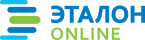 Официальная правовая информация.
Информационно-поисковая система ”ЭТАЛОН-ONLINE“, 31.07.2023
 Национальный центр правовой информации Республики БеларусьПремьер-министр Республики БеларусьМ.МясниковичУТВЕРЖДЕНОПостановлениеСовета МинистровРеспублики Беларусь12.07.2013 № 609